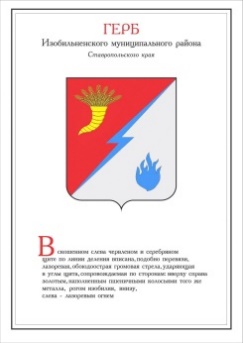 ДУМА ИЗОБИЛЬНЕНСКОГО городского округаСТАВРОПОЛЬСКОГО КРАЯПЕРВОГО СОЗЫВАРЕШЕНИЕ17 декабря 2021 года                      г. Изобильный                                   №574О внесении изменений в Положение о бюджетном процессе в Изобильненском городском округе Ставропольского края, утвержденное решением Думы Изобильненского городского округа Ставропольского края от 27 октября 2017 года №34В соответствии с Бюджетным кодексом Российской Федерации, пунктами 36, 47 части 2 статьи 30 Устава Изобильненского городского округа Ставропольского краяДума Изобильненского городского округа Ставропольского края РЕШИЛА:1. Внести в Положение о бюджетном процессе в Изобильненском городском округе Ставропольского края, утвержденное решением Думы Изобильненского городского округа Ставропольского края от 27 октября 2017 года №34 (с изменениями, внесенными решениями Думы Изобильненского городского округа Ставропольского края от 20 февраля 2018 года №105, от 21 декабря 2018 года №220, от 19 декабря 2019 года №350, от 23 октября 2020 года №435, от 18 декабря 2020 года №452), следующие изменения:1.1. в части 3 «Полномочия участников бюджетного процесса»:1.1.1. пункт 3.2. дополнить подпунктами 352 и 353 следующего содержания:«352) утверждение перечня главных администраторов доходов бюджета городского округа;»;«353) утверждение перечня главных администраторов источников финансирования дефицита бюджета городского округа;»;1.1.2. в пункте 3.3.:а) подпункт 331 изложить в следующей редакции:«331) утверждение ведомственных стандартов, обеспечивающих осуществление полномочий по внутреннему муниципальному финансовому контролю, в случаях, предусмотренных федеральными стандартами внутреннего государственного (муниципального) финансового контроля;»;б) подпункт 35 изложить в следующей редакции:«35) осуществление контроля за достоверностью отчетов о результатах предоставления и (или) использования средств бюджета городского округа (средств, предоставленных из бюджета городского округа), в том числе отчетов о реализации муниципальных программ городского округа, отчетов об исполнении муниципальных заданий, отчетов о достижении значений показателей результативности предоставления средств из бюджета городского округа;»;в) подпункт 40 признать утратившим силу;1.1.3. пункт 3.4. изложить в следующей редакции:«3.4. К бюджетным полномочиям контрольно – счетного органа относятся:1) проведение экспертизы проекта бюджета городского округа, проверка и анализ обоснованности его показателей;2) проведение экспертизы проектов муниципальных правовых актов в части, касающейся расходных обязательств городского округа, экспертиза проектов муниципальных правовых актов, приводящих к изменению доходов бюджета городского округа, а также муниципальных программ (проектов муниципальных программ);3) проведение аудита эффективности, направленного на определение экономности и результативности использования бюджетных средств;4) подготовка предложений по совершенствованию осуществления главными распорядителями бюджетных средств, главными администраторами доходов бюджета городского округа, главными администраторами источников финансирования дефицита бюджета городского округа внутреннего финансового аудита;5) осуществление анализа и мониторинга бюджетного процесса в городском округе, в том числе подготовки предложений по устранению выявленных отклонений в бюджетном процессе в городском округе и совершенствованию бюджетного законодательства Российской Федерации;6) внешняя проверка годового отчета об исполнении бюджета городского округа;7) проведение оперативного анализа исполнения и контроля за организацией исполнения бюджета городского округа в текущем финансовом году;8) осуществление контроля за состоянием муниципального внутреннего и внешнего долга;9) осуществление иных полномочий, установленных Федеральным законом от 7 февраля 2011 года №6-ФЗ «Об общих принципах организации и деятельности контрольно-счетных органов субъектов Российской Федерации и муниципальных образований», и решениями Думы городского округа»;1.2. пункт 11.1. части 11 «Составление проекта решения Думы городского округа о бюджете городского округа на очередной финансовый год (очередной финансовый год и плановый период» дополнить подпунктом 8 следующего содержания:«8) документов, определяющих цели национального развития Российской Федерации и направления деятельности органов публичной власти по их достижению.»;1.3. подпункты 1 и 2 пункта 14.1. части 14 «Состав показателей, включаемых в проект решения Думы городского округа о бюджете городского округа на очередной финансовый год (очередной финансовый год и плановый период)» признать утратившими силу. 2. Настоящее решение вступает в силу со дня его официального опубликования (обнародования), за исключением подпункта 1.2., вступающего в силу с 01 января 2022 года.Положения подпункта 1.1.1. и пункта 1.3. применяются к правоотношениям, возникающим при составлении и исполнении бюджета городского округа, начиная с бюджета городского округа на 2022 год и плановый период 2023 и 2024 годов. Председатель Думы Изобильненского городского округа Ставропольского края А.М. РоговГлава Изобильненского городского округа Ставропольского края В.И. Козлов